MEETING OF THE BOARD OF TRUSTEES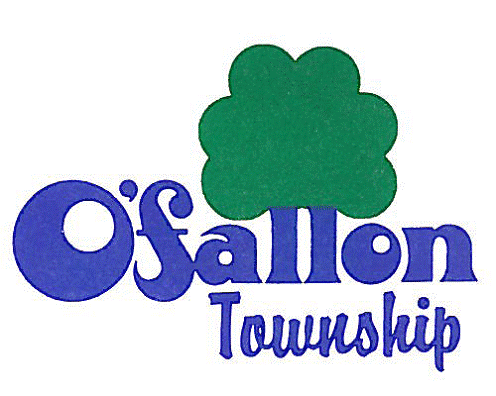 September 7, 2022O’Fallon Township801 E. State St.O’Fallon, IL  62269CALL TO ORDER at 7:00 P.M.PLEDGE OF ALLEGIANCEROLL CALLSupervisor Gary Ahle, Highway Commissioner Mark Downs, Town Clerk Matt Gilreath, Trustees: Gary Hursey, Doug Scott, Frank Morski and Bob Kueker, Township Attorney Cory Easton, Office Manager /Deputy Clerk Debbie Allsup and Recorder Sheri HeilAPPROVAL OF MINUTES OF THE AUGUST 3RD, 2022 BOARD OF TRUSTEES MEETING Trustee Doug Scott made a motion to approve the minutes of the August 3rd, 2022 Board of Trustees Meeting as presented and seconded by Trustee Frank Morski.  Motion Carried.SUPERVISOR’S REPORT  Transit Committee Report – Rider Report provided. Ahle reported we are still waiting for the titles to come in from the State so we can move forward with the purchase/trade-in on a new van. A motion will be added to next month’s agenda for the purchase/trade-in. A brief discussion followed.APPROVAL OF SUPERVISORS BILLSTrustee Gary Hursey made a motion to authorize the Supervisor’s bills to be paid accordingly and seconded by Trustee Bob Kueker.  Roll Call: Kueker – aye; Hursey – aye; Scott – aye; Ahle – aye; Morski – aye. Motion Carried.HIGHWAY COMMISSIONER’S REPORTRaDAR report provided.(See attachment A)Highway Commissioner Downs stated he has the purchase of a used jetter on the bills presented to be used to clean out culverts.  A brief discussion followed.  Trustee Morski questioned the Gonzalez bill and if their fees are 10% or less of the total project.  Downs stated it is within the 10% guidelines.  Trustee Hursey stated he is concerned over the Breakroom Renovation Project not being put out for bids since the current threshold is anything over $20,000 (twenty thousand dollars) has to be bidded out.  In the absence of the Highway Commissioner at the last meeting the submitted bills were approved for payment since the work had already been done but he believes the Highway Commissioner should self-report to the appropriate officials that the project as a whole was not bidded out.  Downs stated he did receive individual bids from each of the contractors and he did not intend to cause any problems, his main intent was to use local contractors and if he kept the bids under $20,000 (twenty thousand dollars) it would be okay.  Downs stated he has since spoke with Attorney Cory Easton whom reviewed the documents and believes it was done wrong and he is willing to accept that. He added he had been trying to do the project for over 2 (two) years and COVID made it hard to put it all together and he never intended to do anything wrong.  Trustee Hursey asked why Kruep Construction submitted 2 (two) bills for over $21,000 (twenty-one thousand dollars).  Downs stated Kruep tore down the wall and did the construction.  He added that all the contractors were local except for Goley who did the insulation.  Downs stated he would never do this again and never meant to avoid the guidelines.  He added he still has an outstanding bill for the plumbing which he believes will be just under $20,000 (twenty thousand dollars).  Hursey reiterated that he would like to see the Highway Commissioner self-report to avoid future issues.  Trustee Morski agreed with Hursey and wants to make sure this never happens again.  Trustee Scott asked Attorney Easton about what to do next.  Easton explained he is paid by both the Township and the Road District to provide council which leads to attorney client privilege.  He also stated if Downs wants, he can set up a meeting with County officials and attend with him; then ask them for guidance in moving forward.  Trustee Hursey requested a record be made of the meeting to show the Board did their job.  Downs stated he just wanted to get the job done and had no intention of breaking any laws. Easton stated he would get with Downs and make some calls then report back at the next meeting.  APPROVAL OF HIGHWAY COMMISSIONER’S BILLS Trustee Gary Hursey made a motion to authorize the Highway Commissioner’s bills to be paid accordingly and seconded by Trustee Doug Scott. Roll Call: Kueker – aye; Morski – aye; Scott – aye; Ahle – aye;
Hursey – aye. Motion Carried.TOWN CLERK REPORTClerk Matt Gilreath presented updated logo(s) for O’Fallon Township. Trustee Frank Morski made a motion to approve Logo #2 with the addition of an airplane and seconded by Trustee Gary Hursey. Roll Call: Kueker – nay; Morski – aye; Scott – nay; Ahle – aye; Hursey – aye. Motion Carried. TRUSTEES REPORTNo reportCOMMITTEE REPORTSSENIOR COMMITTEE REPORTTrustee Doug Scott reported the Senior Committee dinner was held on Thursday, August 18th with approximately 45 in attendance. The next dinner will be on Thursday, September 29, 2022 at 5:30 P.M. The next Committee Meeting will be on Tuesday, September 27th, at 6:30 P.M. He added the committee continues to look for additional members.YOUTH REPORTClerk Matt Gilreath reported he wants to schedule an evening in October for a pizza party to possibly recruit high school students for the Youth Committee.PLANNING REPORTTrustee Frank Morski reported about the property located at 1315 Bernhardt Rd. where an auto body business is run. The owner received notice from the County stating he is in violation of the County Code of Ordinances. The only thing they received from the County is a certificate for the business name being used at that address. There has never been any notification from the County to the Township regarding a variance or, special use permit to hold a planning/zoning meeting. After much discussion, supervisor Ahle is going to contact the property owner and inform them to consult with an attorney and apply for the variance/special use permit.Back on March 2022, a notification was received for a special use permit to allow a religious facility in “A” agricultural industry zone district (10310 Rieder Rd., Lebanon, IL). The request was cancelled by the County and we never heard anything more about it. Morski reported the property has been sold and the earlier request is void.Morski reported on 2 (two) planning/zoning notifications which were received via email to Sheri Heil while she was out on sick leave. One was a special use permit to allow a cleaning and storage business in an “A” agricultural industry zone (10310 Rieder Rd., Lebanon, IL). The other is an area/bulk variance to allow the division of 3 (three) tracts of ground with 3-acres each instead of the 40-acres required in an “A” agricultural/industry zone (955 Pohlman Rd., O’Fallon, IL). Both of these requests were approved by the County on Tuesday, September 6th, 2022. Morski wondered why the County never followed up with the Township regarding our meeting. Heil said she asked the County to send email notifications to both, her and the supervisor to prevent any oversights in the future. A brief discussion followed.AFTER PROM REPORTNo report.FOOD PANTRY REPORTNo report.RUMMAGE SALE REPORTTrustee Bob Kueker reported sales are going well. The next sale will be on Saturday, September 10th from 7:00 a.m. to 12:00 p.m. UNFINISHED BUSINESSEmergency lighting and/or backup generator for hall and office area – Oakley Services will have their estimate for us on Thursday, September 7th.NEW BUSINESSSt. Clair County Township Officials Quarterly meeting will be on Thursday, September 15th at 7:00 P.M. at the Bluff Grange in Millstadt.PUBLIC INPUTNone.ADJOURNMENTA motion was made by Trustee Doug Scott to adjourn the meeting of the Board of Trustees and seconded by Trustee Gary Hursey.The meeting adjourned at 7:58 p.m.Respectfully submitted by:________________________________________                                                                      Matthew Gilreath, Town ClerkTown Fund$32,327.69General Assistance Fund$4,557.16Permanent Road Fund$35,257.52Road & Bridge Fund$53,454.09